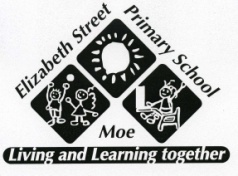 CONFIDENTIAL STUDENT ENROLMENT FORMMoe (Elizabeth Street) Primary School 4740Parental Occupation Group CodesThe codes outlined below are to be used when providing family occupation details for enrolled students. This information is used for determining funding allocations to schools. Group A	Senior management in large business organisation, government administration and defence, and qualified professionalsSenior Executive / Manager / Department Head in industry, commerce, media or other large organisationPublic Service Manager (Section head or above), regional director, health / education / police /                                      fire services administratorOther administrator (school principal, faculty head / dean, library / museum / gallery director, research facility director)Defence Forces Commissioned OfficerProfessionals - generally have degree or higher qualifications and experience in applying this knowledge to design, develop or operate complex systems; identify, treat and advise on problems; and teach others:Health, Education, Law, Social Welfare, Engineering, Science, Computing professionalBusiness (management consultant, business analyst, accountant, auditor, policy analyst, actuary, valuer)Air/sea transport (aircraft / ship’s captain / officer / pilot, flight officer, flying instructor, air traffic controller)Group B	Other business managers, arts/media/sportspersons and associate professionalsOwner / Manager of farm, construction, import/export, wholesale, manufacturing, transport, real estate businessSpecialist Manager (finance / engineering / production / personnel / industrial relations / sales / marketing)Financial Services Manager (bank branch manager, finance / investment / insurance broker, credit / loans officer)Retail sales / Services manager (shop, petrol station, restaurant, club, hotel/motel, cinema, theatre, agency)Arts / Media / Sports (musician, actor, dancer, painter, potter, sculptor, journalist, author, media presenter, photographer, designer, illustrator, proof reader, sportsman/woman, coach, trainer, sports official)Associate Professionals - generally have diploma / technical qualifications and support managers and professionals:Health, Education, Law, Social Welfare, Engineering, Science, Computing technician / associate professionalBusiness / administration (recruitment / employment / industrial relations / training officer, marketing / advertising specialist, market research analyst, technical sales representative, retail buyer, office / project manager)Defence Forces senior Non-Commissioned OfficerGroup C	Tradesmen/women, clerks and skilled office, sales and service staffTradesmen/women generally have completed a 4 year Trade Certificate, usually by apprenticeship. All tradesmen/women are included in this groupClerks (bookkeeper, bank / PO clerk, statistical / actuarial clerk, accounting / claims / audit clerk, payroll clerk, recording / registry / filing clerk, betting clerk, stores / inventory clerk, purchasing / order clerk, freight / transport / shipping clerk, bond clerk, customs agent, customer services clerk, admissions clerk)Skilled office, sales and service staff:Office (secretary, personal assistant, desktop publishing operator, switchboard operator)Sales (company sales representative, auctioneer, insurance agent/assessor/loss adjuster, market researcher)Service (aged / disabled / refuge / child care worker, nanny, meter reader, parking inspector, postal worker, courier, travel agent, tour guide, flight attendant, fitness instructor, casino dealer/supervisor)Group D	Machine operators, hospitality staff, assistants, labourers and related workersDrivers, mobile plant, production / processing machinery and other machinery operatorsHospitality staff (hotel service supervisor, receptionist, waiter, bar attendant, kitchen hand, porter, housekeeper)Office assistants, sales assistants and other assistants:Office (typist, word processing / data entry / business machine operator, receptionist, office assistant)Sales (sales assistant, motor vehicle / caravan / parts salesperson, checkout operator, cashier, bus / train conductor, ticket seller, service station attendant, car rental desk staff, street vendor, telemarketer, shelf stacker)Assistant / aide (trades’ assistant, school / teacher's aide, dental assistant, veterinary nurse, nursing assistant, museum / gallery attendant, usher, home helper, salon assistant, animal attendant)Labourers and related workersDefence Forces - ranks below senior NCO not included aboveAgriculture, horticulture, forestry, fishing, mining worker (farm overseer, shearer, wool / hide classer, farm hand, horse trainer, nurseryman, greenkeeper, gardener, tree surgeon, forestry/ logging worker, miner, seafarer / fishing hand)Other worker (labourer, factory hand, storeman, guard, cleaner, caretaker, laundry worker, trolley collector, car park attendant, crossing supervisorSECTION 1: Student Personal Details SECTION 1: Student Personal Details SECTION 1: Student Personal Details SECTION 1: Student Personal Details SurnameDate of Enrolment : Date of Enrolment : First Given Name Year level student enrolling inSecond Given Name:Office UseOffice UsePreferred Name: Home GroupGenderMALEFEMALEHouse GroupDate of BirthProof of birth date sightedYESNOSECTION 2: Family Details Parents/Guardians are referred to as Adult A and Adult BSECTION 2: Family Details Parents/Guardians are referred to as Adult A and Adult BSECTION 2: Family Details Parents/Guardians are referred to as Adult A and Adult BSECTION 2: Family Details Parents/Guardians are referred to as Adult A and Adult BPRIMARY FAMILY DETAILS ADULT A - FemalePRIMARY FAMILY DETAILS ADULT A - FemalePRIMARY FAMILY DETAILS ADULT B - MalePRIMARY FAMILY DETAILS ADULT B - MaleTitle and SurnameTitle and SurnameFirst NameFirst NameGender  MALEFEMALEGenderMALEFEMALEOccupationOccupationEmployerEmployerCountry of BirthCountry of BirthNative languageNative languageOther languageOther languageIs an interpreter required?YESNOIs an interpreter required?YESNOLanguage spoken at homeLanguage spoken at homeCircle the family occupation code?   Please refer to attached sheet. This MUST be filled in               A         B        C         D         Circle the family occupation code?   Please refer to attached sheet. This MUST be filled in               A         B        C         D         To whom should correspondence be addressed?Both AdultsAdult AAdult BResidential AddressResidential AddressPostal Address(if different to home address) Postal Address(if different to home address) Number & StreetNumber & StreetTown                                                   Postcode   Town                                                   Postcode   Home Phone                            MobileHome Phone                            MobileEmail:Email:Contact details for Adult AContact details for Adult AContact details for Adult BContact details for Adult BDuring business hours, how is Adult  A to be contactedDuring business hours, how is Adult  A to be contactedDuring business hours, how is Adult B to be contactedDuring business hours, how is Adult B to be contactedCan the adult to be contacted YESNOCan the adult to be contacted YESNOContact number and days of work?Work contact number and days of work?Mobile phone numberMobile phone numberWhat is the relationship of Adult A to the student?Parent	      Step Parent	              Foster ParentOther        What is the relationship of Adult B to the student?Parent	      Step Parent	              Foster ParentOther        SECTION 3: Student Emergency Contact DetailsSECTION 3: Student Emergency Contact DetailsSECTION 3: Student Emergency Contact DetailsName of DoctorAddressPhone NumberMedicare NumberAre you an Ambulance Subscriber?      YESNOPlease be aware that the school will use an ambulance in an emergency.  The cost for this service is to be met by parents.Please provide details of two Emergency Contacts other than Primary Family: Please provide details of two Emergency Contacts other than Primary Family: Please provide details of two Emergency Contacts other than Primary Family: Name  (Contact 1)Relationship to studentPhone NumberName (Contact 2)Relationship to studentPhone NumberSECTION 4: Demographic detailsSECTION 4: Demographic detailsSECTION 4: Demographic detailsSECTION 4: Demographic details4.1   In what country was the student born?     If  go to 4.6If  go to 4.64.2   If not, when did the student arrive in ?4.3   Is the residential status permanent or temporary?If permanent go to 4.6If permanent go to 4.64.4   If temporary what is the student’s Visa Sub Class?4.5   Visa Expiry Date4.6   Is the student Koori, Torres Strait Islander, or         from another indigenous background?YESNO4.7   Living arrangements of the student At home with BOTH Parents                      With ONE Parent AWAY from home                                     Independent                                                                                        At home with BOTH Parents                      With ONE Parent AWAY from home                                     Independent                                                                                        At home with BOTH Parents                      With ONE Parent AWAY from home                                     Independent                                                                                        What is the students usual mode of transportation to school?Bus                      Driven by Car Bus                      Driven by Car WalkBicycle                                                                                                                          Distance from School (kilometres) SECTION 5: School Information SECTION 5: School InformationOn what date was the student first enrolled at an ?What was the student’s previous school/ kindergarten?For how many years has the student attended school?Is the student an Integration Student? YES                       NOIs this student a Full Time studentYESNOSECTION 6: RestrictionSECTION 6: RestrictionDoes this student have an access restrictionYESNOAccess TypeRestrictionRestriction ActivitySECTION 7: Medical Details – tick to identify medical conditions for studentSECTION 7: Medical Details – tick to identify medical conditions for studentSECTION 7: Medical Details – tick to identify medical conditions for studentSECTION 7: Medical Details – tick to identify medical conditions for studentAsthma        If YES please complete an Asthma Management PlanIf YES please complete an Asthma Management PlanIf YES please complete an Asthma Management PlanMajor IllnessIf YES please complete an Medical Condition Management PlanIf YES please complete an Medical Condition Management PlanIf YES please complete an Medical Condition Management PlanAllergies        Details:Details:Details:Allergies to medicationDetails:Details:Details:DisabilityDetails:                                Details:                                Disability ID:Hearing impairmentDetails:Details:Details:Speech        Details:Details:Details:Vision        Details:Details:Details:Mobility        Details:Details:Details:Other       Details:Details:Details:Immunization:  An immunization certificate must be presentedImmunization:  An immunization certificate must be presentedImmunization:  An immunization certificate must be presentedImmunization:  An immunization certificate must be presentedImmunization Certificate Presented   YESNONOImmunization CompleteYESNONOI hereby grant consent for my child to be checked for head lice at school when the need arisesParent/Guardian SignatureSECTION 8: Web PageSECTION 8: Web PageThe purpose of our school website is to promote the quality education that takes place at our school and to allow parents and the community another avenue through which to connect to our student’s learning.  As the school website is posted on the World Wide Web we seek your permission to include your child’s work and/or photographs on our site.The purpose of our school website is to promote the quality education that takes place at our school and to allow parents and the community another avenue through which to connect to our student’s learning.  As the school website is posted on the World Wide Web we seek your permission to include your child’s work and/or photographs on our site.I give permission for my child’s work to appear on the Moe () Primary School websiteYESNOI give permission for a picture of my child involved in school activities to appear on the Moe () Primary School website or media coverage.YESNOSECTION 9: Privacy NoticeI have read the privacy notice and understand it.  I consent to have the information dealt with in the manner described.Signature of parent/guardian __________________________SECTION 10: Student Code of ConductWe ask parents to support our ‘Student Code of Conduct’ policy as agreed by School Council.  It would be appreciated if you could read the attached policy and sign the following to indicate your support.  If you wish to discuss the policy with me please feel free to make an appointment.                                                                        Thank you I have read and agree to support the ‘Student Code of Conduct’ policy of Moe () Primary School.Signature of parent/guardian __________________________SECTION 11: Consent FormIn the event of illness or injury to my child whilst at school, on excursion, or travelling to or from school;  I authorise the Principal or teacher-in-charge of my child, where the Principal or teacher-in-charge is unable to contact me, or it is otherwise impracticable to contact me to:Consent to my child receiving such medical or surgical attention as may be deemed necessary by a medical practitioner.Administer such first aid as the Principal or staff member may judge to be reasonably necessary.Consent to my child receiving medical assessment or inspection by an authorized medical practitioner or registered nurse in relation to infectious diseases as detailed in Schedule 6 (Health Diseases) 2001
Signature of Parent/Guardian _______________________________________________  Date _________(Primary Family)Signature of Parent/Guardian _______________________________________________  Date _________(Primary Family)Thank you for taking the time to complete this Student Information Form. The details are confidential but are required to enable staff to properly enrol your child at our school.